Attendance and ApologiesElection of officersLay Chair: Pam Bridgeman was proposed by  Anne Macmillan and seconded by Janet French and passed unanimously.Treasurer: Andrew Yeoward was proposed by Norma McKemey and seconded by Pam Bridgeman and passed unanimously.Electoral Roll officer: Alison Harris was proposed by Norma McKemey and seconded by Pam Bridgeman and passed unanimously.PCC Secretary: remains unfilled. Simon asked that we all pray about this situation.Acceptance of Policy for Responding to Domestic AbuseAilsa,  Pam and Norma explained that they had come across this diocesan policy when going through the annual Safeguarding Audit from the diocese.  It had been circulated to all members of the council. It is something the diocese  require us to endorse. Acceptance of this policy was proposed by Ailsa and seconded by Janet French and passed unanimously.Date of next meeting: Monday 20th May 7.30pm in Christ Church.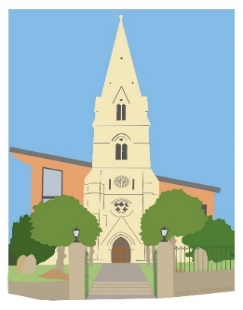 Christ Church with St. Mary’s PCCMINUTES OF MEETINGSunday 28th April 2019After APCM in CC@CCChair:Simon StevenetteMinutes approved by:Minutes: Ailsa PalmerApproved on (date):PCC PresentPCC ApologiesAndrew YeowardNorma McKemeySimon OpandeDaniel PittAilsa PalmerChris SmithJim D’AvilaSimon StevenetteRuth AwinyoPam BridgemanJanet FrenchAnne MacmillanCharles Vince